XXII Всероссийский Конгресс«Государственное регулирование градостроительства 2023»Отель «Холидей Инн Лесная»29-30 марта 2023г.Программа29 марта, 2023г.30 марта, 2023г. *программа может быть изменена и дополнена.08.20 – 09.00Приветственный кофе08.20 – 09.00Регистрация участников09.00 – 10.00Градостроительное зонирование. Особенности соотношения ПЗЗ и ЗОУИТ. Соотношение охранной зоны и публичного сервитута.Правовое содержание и взаимное влияние друг на друга ПЗЗ и охранных зон.Установление охранной зоны при строительстве объекта недвижимости.Соотношение охранных зон и публичных сервитутов.Соотношение убытков, причиняемых изменением ПЗЗ и охранных зон.Изменение охранных зон и ПЗЗ в ходе комплексного развития территории. Образование земельных участков, расположенных на пересечении или внутри зон с особыми условиями использования. Возмещение убытков правообладателям недвижимости в связи с установление охранной зоны.Корякин В.И. – начальник Управления нормативно-правового регулирования в сфере земельных отношений и гражданского оборота недвижимости Федеральной службы государственной регистрации, кадастра и картографии (Росреестр).10.00 – 10.30Дискуссия и ответы на вопросы участников. 10.30 – 11.00Кофе-брейк11.00 – 12.00Территориальное планирование и комплексное развитие территорий.Нормы, направленные на сближение содержания разных видов деятельности по комплексному и устойчивому развитию территории.Документы территориального планирования, их соотношение с документами градостроительного зонирования. Уточнение перечня документов, на основании которых подготавливаются документы территориального планирования РФ, субъектов РФ и муниципальных образований.Изменения законодательства, касающиеся содержания генеральных планов и полномочий органов власти в области градостроительной документации.Роль документов территориального планирования при изменении категорий земель.Иерархия документов территориального планирования: разный перечень документов, подлежащих учету при подготовке ДТП уровня Российской Федерации, субъектов Российской Федерации и муниципальных образований.Право субъектов Российской Федерации на установление особенностей содержания и утверждения генеральных планов. Генеральные планы городских округов и поселений, реализация и подготовка программ, утверждение схем территориального планирования муниципальных районов: структура, состав, содержание, порядок подготовки.Периодичность и порядок внесения изменений в генеральные планы поселений.Комплексное развитие территории: виды; требования к решению о комплексном развитии территории; выбор площадок для реализации новых механизмов; требования к договору о комплексном развитии территории и порядку его заключения; права и обязанности застройщиков при подготовке проектов; проведение публичных и общественных слушаний.Галь М.Е. – заместитель директора Департамента комплексного развития территорий Министерства строительства и жилищно-коммунального хозяйства РФ.12.00 – 12.30Дискуссия и ответы на вопросы участников. 12.30 – 13.30Обед13.30 – 14.30Последние изменения градостроительного права.Особенности осуществления градостроительной деятельности в 2023 г. Цифровая трансформация градостроительства.Федерльный закон от 8 марта 2022 г. № 46, Федерльный закон от 14 марта 2022 г. № 58, постановление Правительства Российской Федерации от 12 марта 2022 г. № 353 «Об особенностях разрешительной деятельности в Российской Федерации в 2022 году». Капитальный ремонт зданий и сооружений: признаки капитального ремонта, отличия от реконструкции. Капитальный ремонт несущих конструкций. Замена и восстановление несущих строительных конструкций объекта капитального строительства при проведении капитального ремонта зданий, сооружений. Кадастровый учет и регистрация итогов капитального ремонта.Техническое перевооружение и дооборудование объектов капитального строительства. Осуществление технического перевооружения в рамках реконструкции и капитального ремонта объектов недвижимости.Выдача разрешения на ввод объекта в эксплуатацию: требования к заявлению застройщика, порядок органов государственной власти и органов местного самоуправления по рассмотрению заявления. Подача документов на государственный кадастровый учет и регистрацию объектов на основании разрешения на ввод объекта в эксплуатацию. О праве органов местного самоуправления на отмену ранее изданных ими актов и невозможности отменять ранее выданное разрешение на ввод объекта в эксплуатацию.Об отображении контуров зданий, сооружений, объектов незавершенного строительства в техническом плане. Оценка инженерной безопасности зданий и сооружений. Порядок оценки фундаментов и иных несущих конструкций. Классификация зданий от МЧС России.Кодина Е.А. – вице-президент по правовым вопросам Ассоциации малых и средних городов России, инженер-землеустроитель, автор ряда положений федерального законодательства в области имущественного и муниципального права, автор значительного количества разъяснений положений федеральных законов.14.30 – 15.00Дискуссия и ответы на вопросы участников. 15.00 – 15.20Кофе-брейк15.20 – 17.00Подготовка, согласование, утверждение документации по планировке территории; ГПЗУ; особенности и случаи проведения государственной экспертизы проектной документации.Полномочия Правительства Российской Федерации на принятие решений, устанавливающие:- особенности внесения изменений в проектную документацию и (или) результаты инженерных изысканий, получившие положительное заключение государственной экспертизы, в том числе в связи с заменой строительных ресурсов на российские аналоги при условии, что такая замена не приводит к увеличению сметной стоимости строительства;- особенности и случаи проведения государственной экспертизы проектной документации, в том числе в части оценки соответствия проектной документации объектов капитального строительства требованиям в области охраны окружающей среды, требованиям государственной охраны объектов культурного наследия, без дополнительного проведения государственной экологической экспертизы, государственной историко-культурной экспертизы;- особенности подготовки, согласования, утверждения, продления сроков действия документации по планировке территории, градостроительных планов земельных участков, размещения сведений в информационных системах обеспечения градостроительной деятельности, федеральной государственной информационной системе территориального планирования.Установление порядка и случаев изменения существенных условий государственных и муниципальных контрактов, предметом которых является выполнение работ по строительству, реконструкции, капитальному ремонту, сносу объекта капитального строительства, проведение работ по сохранению объектов культурного наследия.Выдача разрешений на строительство объектов капитального строительства, разрешений на ввод в эксплуатацию в 2023г.Порядок получения разрешения на строительство. Упрощение получения разрешений с использованием Сводов Правил при строительстве и планировании. Продление срока действия разрешения на строительство. Отмена разрешений на строительство и разрешений на ввод объекта в эксплуатацию в рамках контроля.Проведение подготовительных работ для строительства объекта до выдачи разрешения на строительство объектов федерального, регионального или местного значения.Разрешение на ввод объектов в эксплуатацию. Проверка соответствия построенного ОКС ограничениям, установленным в соответствии с земельным и иным законодательством. Срок и порядок предоставления документов.Обзор судебной практики по разрешительной документации на строительство, урегулирование спорных ситуаций в части соотношения ДПТ и разрешительной документации.Кодина Е.А. – вице-президент по правовым вопросам Ассоциации малых и средних городов России, инженер-землеустроитель, автор ряда положений федерального законодательства в области имущественного и муниципального права, автор значительного количества разъяснений положений федеральных законов.17.00 – 17.30Дискуссия и ответы на вопросы участников. 08.20 – 09.00Приветственный кофе09.00 – 10.00Регулирования градостроительных, земельных, жилищных и иных отношений в 2023г.Бутовецкий А.И. – статс-секретарь – заместитель руководителя Федеральной службы государственной регистрации, кадастра и картографии (Росреестр) (по согласованию).10.00 – 10.30Дискуссия и ответы на вопросы участников. 10.30 – 10.50Кофе-брейк10.50 – 11.50Кадастровый учет в 2023г.Основания для осуществления кадастрового учета (пакет обязательных документов); основания снятия объектов и земельных участков с кадастрового учета; восстановление объектов и земельных участков на кадастровом учете; постановка на учет части объекта; проведение процедуры уточнения границ земельного участка на кадастровом учете.Нуприенкова А.В. – заместитель начальника Управления законодательства в сфере регистрации недвижимости и кадастровой деятельности Федеральной службы государственной регистрации, кадастра и картографии (Росреестр).11.50 – 12.20Дискуссия и ответы на вопросы участников. 12.20 – 13.00Обед13.00 – 14.30Недвижимое имущество по ГК РФ.Правовое регулирования недвижимого имущества, не поименованного в ГК РФ. Сложная (составная) вещь, условно делимая и условно неделимая вещь и пр.Образование объектов недвижимости.Новые понятия земельного участка, помещения, многоквартирного дома, дома блокированной застройки, малоэтажный жилой комплекс и иные новые определения в российском законодательстве.Проблема квалификации вещей в качестве недвижимых по нормам ГК РФ, взаимосвязь с понятийным аппаратом других отраслей законодательства (градостроительное законодательство, законодательство о государственной регистрации недвижимости, земельное законодательство).Новые правила образования объектов недвижимости применительно к строениям.О правовом статусе общего имущества собственников помещений в здании (сооружении).Обращение в собственность бесхозяйных линейных объектов.Объект незавершенного строительства как объект недвижимости.Новая глава Градостроительного кодекса РФ, устанавливающая особенности правового режима объектов незавершённого строительства (изменения предоставления ЗУ при незавершенном строительстве).Обзор новых норм права собственности и другие вещные права на здания, сооружения, объекты незавершённого строительства, помещения и машиноместа с 1 сентября 2022 года (Федеральный закон от 21.12.2021 № 430-ФЗ «О внесении изменений в часть первую Гражданского кодекса Российской Федерации»).Реестр объектов. Основания включения объектов в реестр. Признание объекта незавершённого строительства объектом права, подлежащего регистрации и кадастровому учету. О последствиях включения объекта незавершенного строительства, в региональный реестр незавершенных объектов капитального строительства. Порядок предоставления информации об ОКС, включенных в реестр незавершенных объектов капитального строительства.Чуркин В.Э. – к.ю.н., доцент, управляющий партнер компании «Land&RealEstate. LegalConsulting».14.30 – 15.00Дискуссия и ответы на вопросы участников. 15.00 – 15.30Кофе-брейк15.30 – 16.30Регулирование застройки.Самовольное строительство: общие положения законодательства, региональные особенностии новый обзор Верховного Суда РФ.  Общие положения законодательства: амнистия самовольных построек; возможность приобретения права собственности, способы легализации, прекращение прав, порядок сноса.Процедурные вопросы выявления самовольного строения. Признаки некапитальных строений. Важные изменения в признаках самовольных построек и новый порядок отнесения объекта к самовольной постройке.Порядок приведения самовольной постройки в соответствие с установленными требованиями.Срок исковой давности признания объекта самовольным.Самовольное занятие земельных участков. Неосновательное обогащение. Основные способы устранения рисков.Самовольное строительство или особенности регулирования отдельных отношений в целях модернизации и расширения магистральной инфраструктуры: узаконенное строительство отдельных объектов инфраструктуры с особенностями применения градостроительного и земельного права России.Государственный строительный надзор и снос объектов самовольного строительства: уточнение оснований и порядка принятия решения о сносе (случаи, когда такое решение принимают органы местного самоуправления, а когда - только суд). Новые требования к составу и содержанию проекта организации работ по сносу ОКС, процедурные вопросы сноса.Иск о сносе самовольной постройки (актуальная практика: позиции судебных органов и Конституционного суда РФ): возведение с нарушением установленных ограничений по использованию ЗУ; возмещение расходов застройщику, защита интересов добросовестных застройщиков и интересов приобретателя недвижимости).Защита интересов приобретателя недвижимости, признанной самовольной постройкой.Объекты индивидуального жилищного строительства: споры и судебная практика.Особенности раздела зданий.Попов М.В. – к.ю.н., руководитель направления/ коммерческая недвижимость Юридической фирмы ALUMNI Partners.16.30 – 17.00Дискуссия и ответы на вопросы участников. 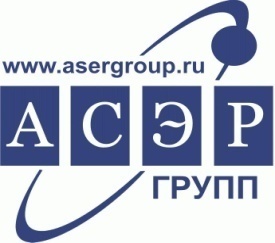 